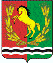 СОВЕТ ДЕПУТАТОВМУНИЦИПАЛЬНОГО  ОБРАЗОВАНИЯ  РЯЗАНОВСКИЙ СЕЛЬСОВЕТ  АСЕКЕЕВСКОГО РАЙОНА  ОРЕНБУРГСКОЙОБЛАСТИтретьего созыва РЕШЕНИЕ 02.10. 2019                                                                                                    № 105 О внесении изменений и дополнений в решение Совета депутатов от 30.11.2016 года № 32 «О денежном содержании  главы муниципального образования  Рязановский сельсовет»В соответствии с Законом Оренбургской области № 1611/339-IV-ОЗ от 10 октября 2007года «О муниципальной службе в Оренбургской области», постановлением Правительства Оренбургской области от 23 апреля 2010 года №279-п «О внесении изменения в постановление Правительства Оренбургской области от 19 ноября 2008 года № 431-п»,  с постановлением администрации Асекеевского района №728-п от 25.09.2019 «Об индексации заработной платы»,  руководствуясь Уставом муниципального образования Рязановский сельсовет Совет депутатов решил:1. Внести в  решение Совета депутатов от 30.11.2016 года № 32 «О денежном содержании  главы муниципального образования  Рязановский сельсовет» следующие изменения и дополнения:    Подпункт 3.1 пункта 3 Положения «О денежном содержании  главы муниципального образования  Рязановский сельсовет» изложить в следующей редакции: 3.1. месячный должностной оклад-7546,0 рублей.2. Настоящее решение вступает в силу после официального опубликования ( обнародования).Глава сельсовета-председатель Совета депутатов                                              А.В. Брусилов